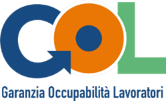 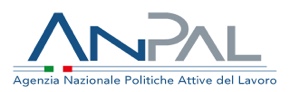 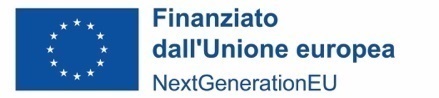 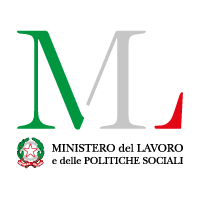 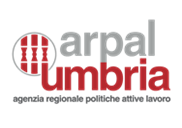 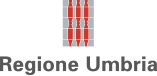 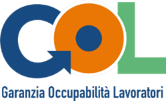 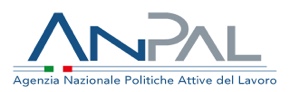 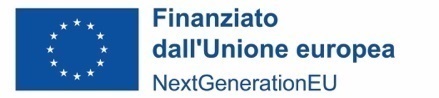 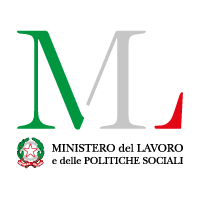 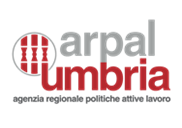 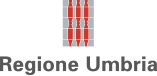 Modello F/PatentiGARANZIA OCCUPABILITA’ DEI LAVORATORI - GOL - REGIONE UMBRIADOMANDA DI RIMBORSO AUTOSCUOLE PER CORSI EROGATI A BENEFICIARI DEL PERCORSO 3 IN CARICO AI CPI Marca da bollo € 2,00Spett.le ARPAL UMBRIAVia Palermo, 86/A06124 - PerugiaAgenzia Regionale per le politiche attive del lavoro C.F. e P.I. 03630270548Cod. CUP…………………NOTA DI RIMBORSO N………… DEL…………………Relativa alla D.D.R. N._____del __/__/____/ Importo €______ ___relativa al corso cod. ________________ Documento emesso fuori campo IVA ai sensi dell’art. 2 comma 3 lett. A) D.P.R. 633/72Privacy: trattiamo i vostri dati per fini amministrativi, contabili, precontrattuali e contrattuali. Li tuteliamo rispettando la privacy e a richiesta rimettiamo informativa completa ai sensi dell’art. 13 del D.Lgs 196 del 30 giugno 2003 e dell’art. 13 Reg. Ue 2016/679.Modalità di pagamento:                         